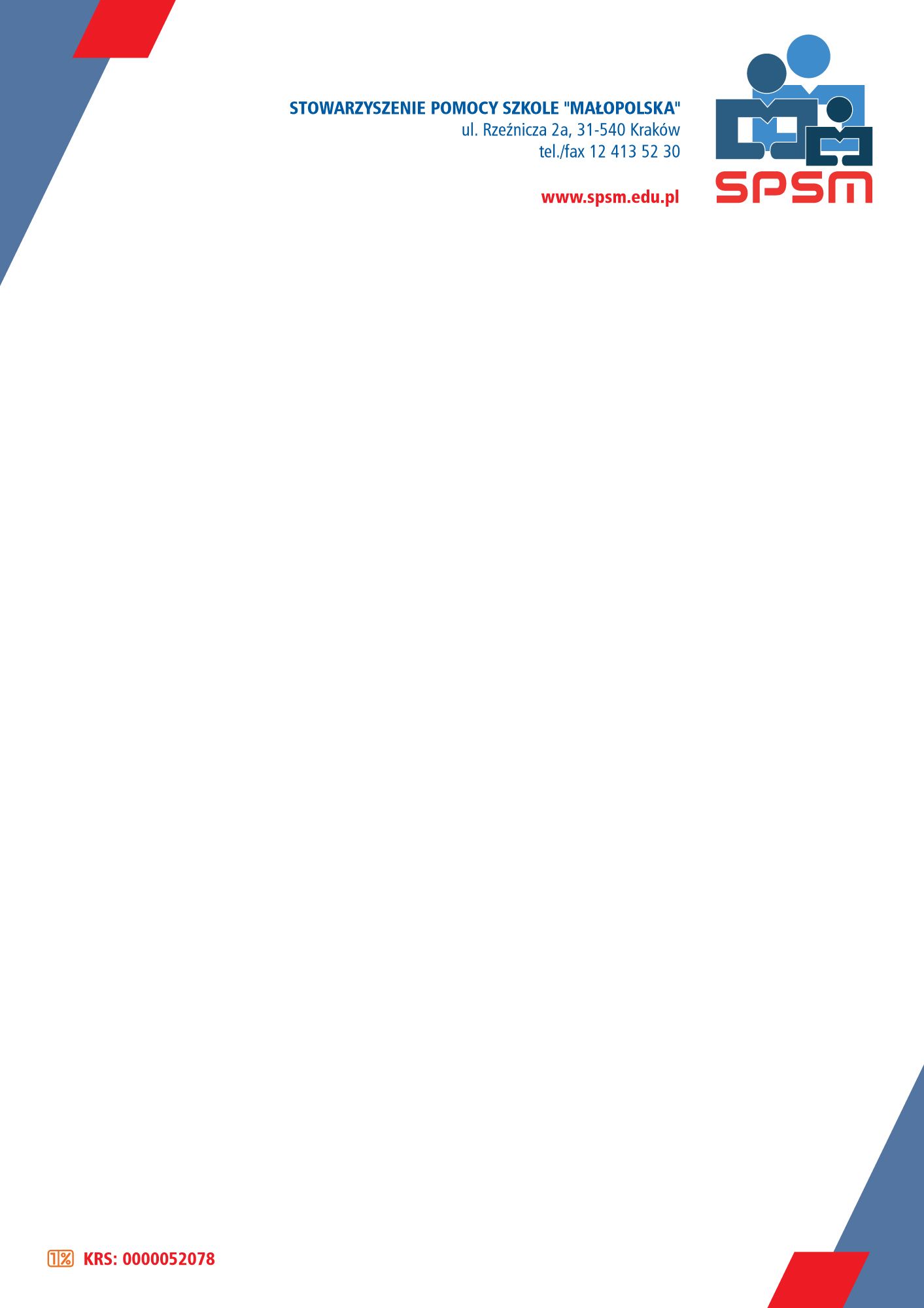 W N I O S E Kdotyczący rozliczenia środków 1% za  rok podatkowy 2017Pieczęć lub nazwa beneficjenta________________________________________________________________________________________                              mail ________________________________________          WYBÓR OPCJI     A     /     B*A. FAKTURA    ZAKUPOWA   NA    STOWARZYSZENIE:      Dane do faktury:       Stowarzyszenie Pomocy Szkole „Małopolska”     ul. Rzeźnicza 2a, 31-540 Kraków     NIP 675-10-36-800      koniecznie z dopiskiem „z przeznaczeniem dla__________________________”                                                                            (nazwa beneficjenta)B . PRZEKAZANIE NA KONTO:Nazwa rachunku ________________________________________________________Numer rachunku bankowego ______________________________________________Planowany zakup ____________________________________________________________________________________________________________________________________________ ______________________________________________________________________Miejscowość _____________, data _____________        ________________________                                                                                        podpis i pieczęć osoby odpowiedzialnejProsimy o czytelne wypełnienie wniosku  * Zaznacz właściwe 